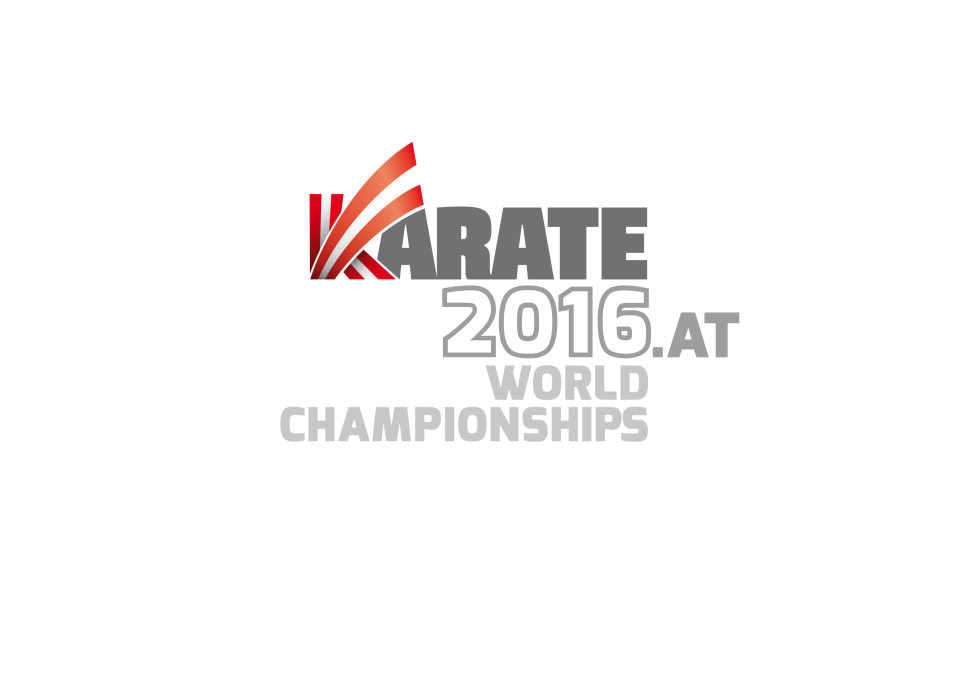 MEDICAL SYMPOSIUMTuesday, 25th of October 2016, 1.30pm - 4:30pmTrauma Center Linz („Unfallkrankenhaus Linz“), Garnisonstraße 7, 4010 Linz; AustriaSupported by: 	Austrian Society for Traumatology (President: Prof. Dr. M. Mousavi)
	Austrian Society for Sports Medicine and Prevention 
	(President: Prof. Dr. J. Niebauer)
	AUVA - Austrian Workers Compensation Board (General Director: Dr. H. Köberl)Lead:	Dr. Rafael Arriaza Loureda, Spain, Chairman of WKF Medical Commission
	Prof. Dr. Peter Schmid, Austria
	Assoc. Prof. Dr. Thomas Hausner, AustriaSession 1, Chair: Arriaza, Schmid1:30 pm	Welcome and Introduction	R. Arriaza1:45 pm	Karate and Trauma 1977.	P. Schmid2:10 pm	The Injury profile of Karate World Championships:
new rules, less injuries. 	R. Arriaza2:35 pm	Traumatology of Karate and Judo: review of literature
and personal experience as surgeon and practitioner.	T. Hausner3:00 pm	BREAK (coffee, tea, snacks)Session 2, Chair: representative of WKF referee commission, Hausner3:15 pm	“What referees do expect from doctors during WKF tournaments.”	N.N.3.40 pm	Cardiac Emergencies in athletes.	J. Niebauer4:05 pm	Neurological aspects of sports injuries.	B. Kingsbury4:30 pm	Closing words	R. Arriaza4:45 pm 	Bus to Opening ceremony leaves in front of Trauma Center LinzRegistration: 	+43 95353 41209 (Fax)
or
patricia.jaeger@auva.atThe participation in the medical symposium is free.Authors (alphabetical order):ARRIAZA LOUREDA Rafael, Dr.
Chairman of WKF Medical Commission
Orthopedic Trauma Surgeon, Instituto Médico Arriaza & Asociados, A Coruña, Spain
EmailHAUSNER Thomas, Assoc. Prof. Dr.
Chief physician of Austrian Karate Federation
Orthopedic- & Hand Surgeon, General Surgeon
AUVA Trauma Center Lorenz Böhler, Medical Director and head of department for Trauma Surgery, 
Ludwig Boltzmann Institute for Experimental and Clinical Traumatology, Co-Director
Vienna, Austria
Email: thomas.hausner@auva.atKINGSBURY Blaine, Dr., DC, RTP, DAAIM, BCIM
USA-National Karate Federation Medical Advisory Board 
Doctorate of Chiropractic, Certified by International College of Applied Kinesiology
World Sports Doctor, Los Gatos, California, United States of America
Email: drblainekingsbury@gmail.comNIEBAUER Josef, Prof. Dr. Dr., MBA
President of Austrian Society for Sports Medicine and Prevention
Specialist in Internal Medicine, Cardiology and Sports Medicine
Head of Institute for Prevention and Rehabilitation in Sports Medicine
Paracelsus Medical University, Salzburg, Austria
Email: j.niebauer@salk.atN.N.
representative of WKF referee commissionSCHMID Peter, Prof. Dr.
Specialist in Internal Medicine, Cardiology and Sports Medicine
Former head of Cardiologic Rehabilitation Center Bad Schallerbach, Austria
Email: schmid.peter.p@gmail.comMEDICAL SYMPOSIUMTuesday, 25th of October 2016, 1.30pm - 4:30pmTrauma Center Linz („Unfallkrankenhaus Linz“), Garnisonstraße 7, 4010 Linz; AustriaREGISTRATION  FORM(NAME, First Name, Title)(Date of Birth)(Nationality)(Profession)